T.C.GAZİ ÜNİVERSİTESİMimarlık Fakültesi………………………………………………………Bölüm BaşkanlığınaYÖK - Yabancı Dil Eğitim Bursundan yararlanmak istiyorum. Başvuru için gerekli belgeler ektedir. Gereğini arz ederim.      …/…/20….Unvan/Ad/SoyadEk:Doktora Mezun BelgesiHizmet Süresini Gösterir BelgeYabancı Dil Sınavı Sonuç BelgesiYabancı Dil Eğitimi Veren Kursa Kabul Belgesi / Davet MektubuKurs Ücretini Gösterir Resmi BelgeAskerlikle İlişiği Bulunmadığını Gösterir Belge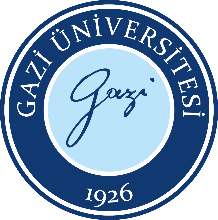 YÖK Yabancı Dil Eğitimi Başvuru FormuDoküman No:MİM.FR. 0009YÖK Yabancı Dil Eğitimi Başvuru FormuYayın Tarihi:16.06.2022YÖK Yabancı Dil Eğitimi Başvuru FormuRevizyon Tarihi:YÖK Yabancı Dil Eğitimi Başvuru FormuRevizyon No:YÖK Yabancı Dil Eğitimi Başvuru FormuSayfa:1/1